План-конспект занятия педагога дополнительного образованияКызым Герман Игоревич Объединение-КаратэПрограмма-«Каратэ»Группа-01-56Дата проведения: 16.12.2023 Время проведения: 15:20Тема занятия: «ОФП. Упражнения с сопротивлением.»Цель занятия: развитие силовых качеств спортсмена.Рекомендуемый комплекс упражнений:Подготовительная часть-круговые вращения головой (5 раз в одну сторону, 5 в другую)-круговые выражения рук (5 раз в одну сторону, 5 в другую)-наклоны туловища (вперед, назад, влево, вправо)-полу шпагат (1.5 мин)-шпагат (3 мин)Основная частьОФП (Круговая тренировка)1 станция-сгибание-разгибание рук в упоре лежа широким хватом (15 раз)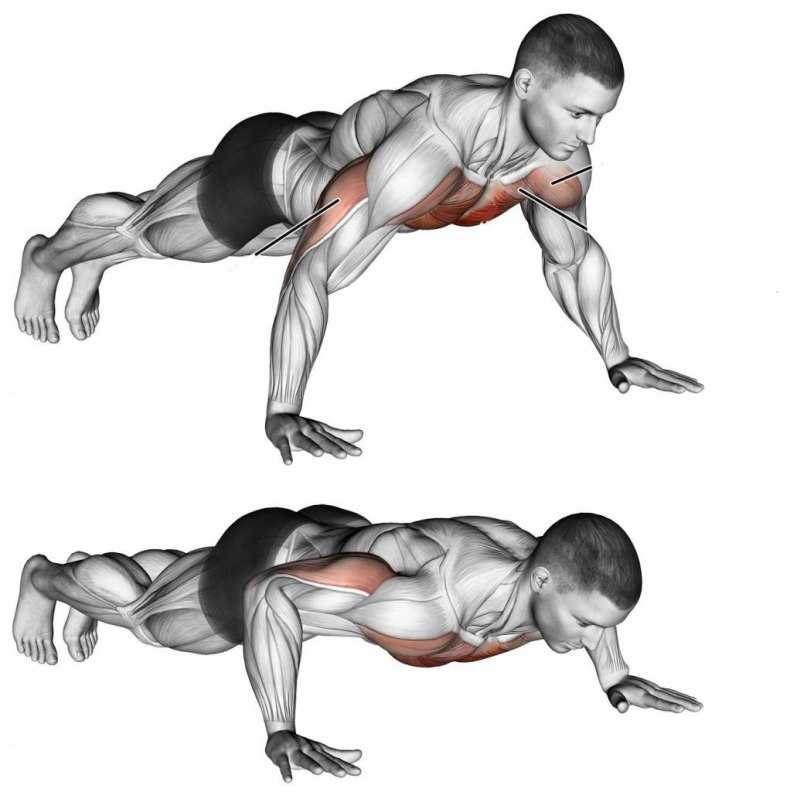 2 станция- бег на месте с максимальной чистотой движения (30 сек.)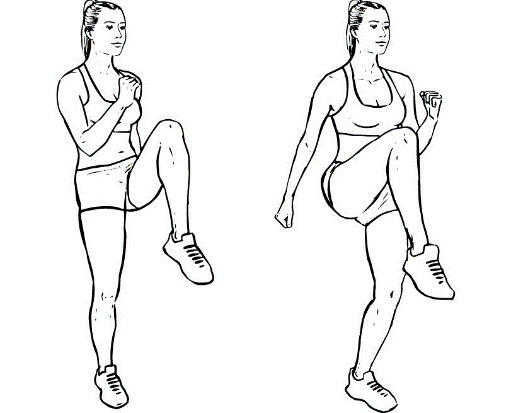 3 станция- поднимание-опускание прямых ног (15 раз)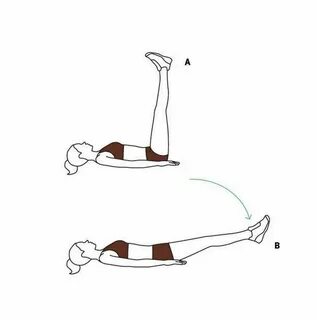 4 станция-шпагат (2 минуты)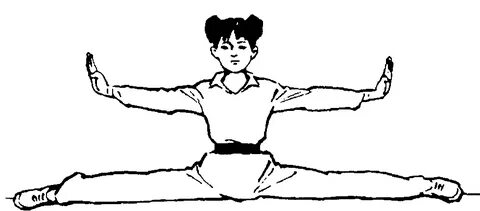 5 станция-обратные отжимания от поверхности (10 раз). Например, стул.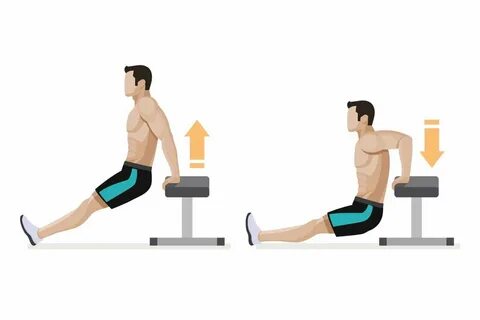 6 станция-бег на месте с максимальной чистотой движения (30 сек.)7 станция-«скалолаз» (15 раз)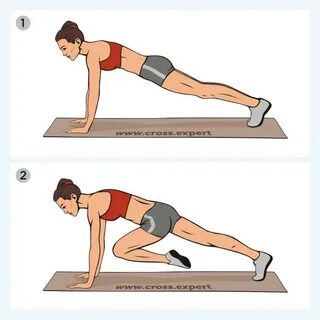 8 станция- шпагат (1 мин)Упражнение с сопротивлением Сведение рук (10 раз)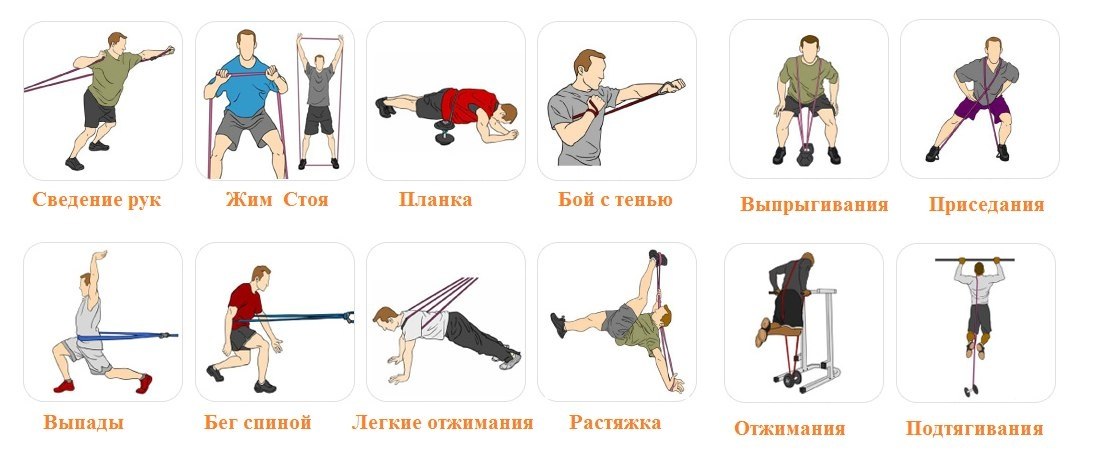 Бой с тенью (1 минуту)Выпады (10 раз)Заключительная часть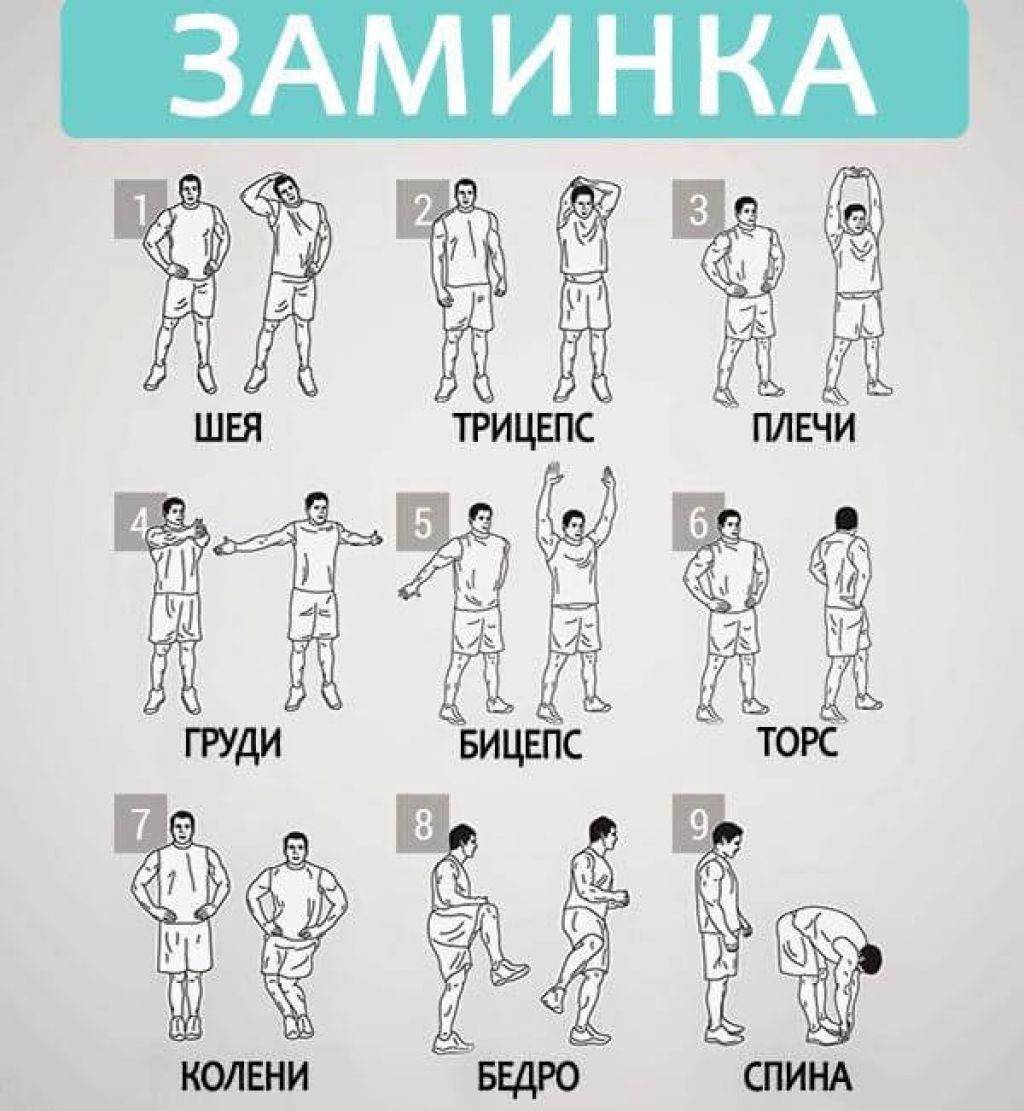 Домашнее задание:Увеличить силовые качества спортсмена.Обратная связь:Фото самостоятельного выполнения задания отправлять на электронную почту metodistduz@mail.ru, germankyzym@mail.ru для педагога Кызыма Г.И.